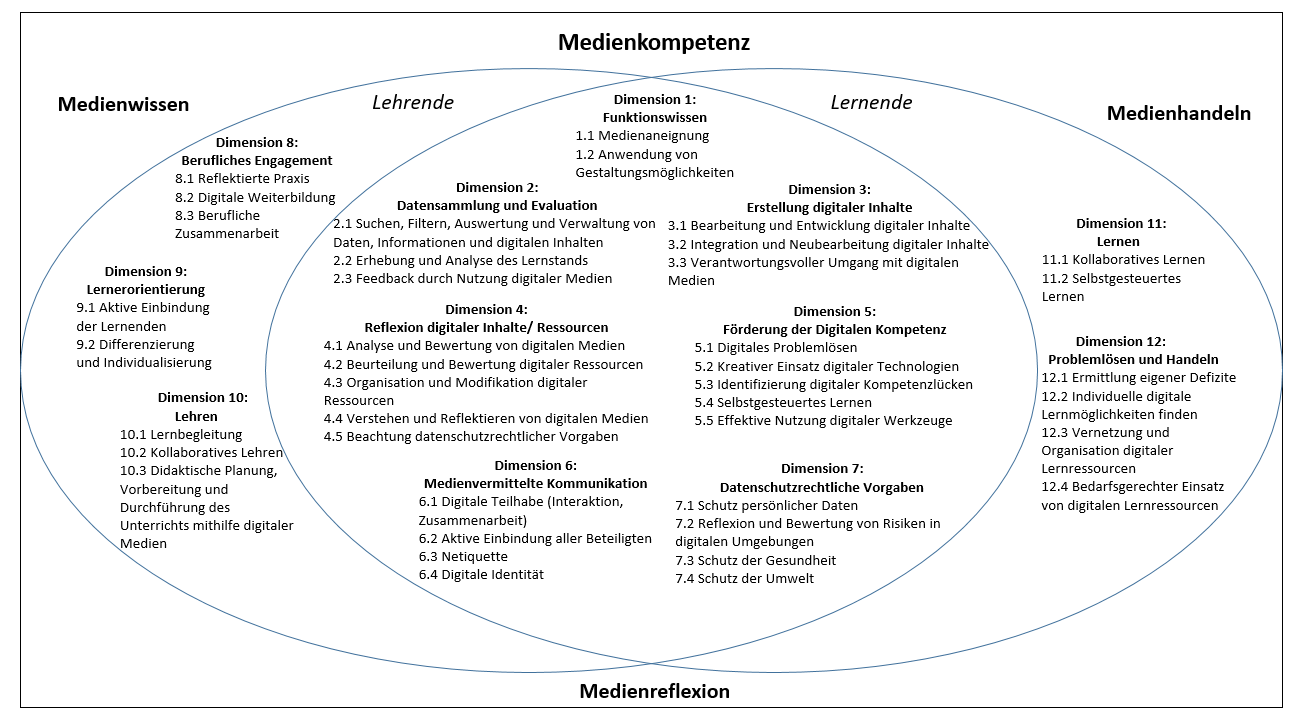 Kompetenzprofil DiGI-VETDigitale Kompetenzen – MedienkompetenzenMedienwissen (Funktions- und Strukturwissen)Medienreflexion (Selbst-, Medien- und gesellschaftsbezogene Reflexion)Medienhandeln (Kommunikatives, kreatives und partizipatives Handeln) (Schorb 2017, S. 257ff.).MedienwissenMedienreflexionMedienhandelnQuellen:Arnold, P./ Kilian, L./ Thillosen, A./ Zimmer, G. (2018): Handbuch E-Learning (5. Auflage). Bielefeld: Bertelsmann Verlag.DigComp 2.0 (2016): The Digital Competence Framework for Citizens. European Commission. Gefunden am 20.09.2019 unter http://publications.jrc.ec.europa.eu/repository/bitstream/JRC101254/jrc101254_digcomp%202.0%20the%20digital%20competence%20framework%20for%20citizens.%20update%20phase%201.pdf.DigComp 2.1 (2017): The Digital Competence Framework for Citizens with eight proficiency levels and examples of use. European Commission. Gefunden am 20.09.2019 unter http://publications. jrc.ec.europa.eu/repository/bitstream/JRC106281/web-digcomp2.1pdf_(online).pdf.DigCompEdu (2018): Europäischer Rahmen für die Digitale Kompetenz von Lehrenden. Digitale Kompetenz Lehrender. Europäische Kommission. Gefunden am 20.09.2019 unter https://ec.europa.eu/jrc/sites/jrcsh/files/digcompedu_leaflet_de-2018-09-21pdf.pdf.KMK (2016): Bildung in der digitalen Welt. Strategie der Kultusministerkonferenz. Gefunden am 20.09.2019 unter https://www.kmk.org/fileadmin/ Dateien/pdf/PresseUndAktuelles/2017/Strategie_neu_2017_ datum_1. pdf.Schorb, B. (2017): Medienkompetenz. In Schorb, B./ Hartung-Griemberg, A./ Dallmann, C.(Hrsg.). Grundbegriffe Medienpädagogik (6. Auflage), München 2005, S. 254-261. DimensionSubdimensionenErklärungenDimension 1: Funktionswissen1.1 Medienaneignung- Voraussetzung von instrumentell-qualifikatorischen- Fertigkeiten im Umgang mit Hard- und SoftwareDimension 1: Funktionswissen1.2 Anwendung von Gestaltungsmöglichkeiten- Ästhetisches Gestaltungswissen- Kenntnis über Text- und Bildverarbeitungsprogrammen- Nutzen und Anwenden von GestaltungsmöglichkeitenDimension 2: Datensammlung und Evaluation2.1 Suchen, Filtern, Auswertung und Verwaltung von Daten, Informationen und digitalen Inhalten- Analyse, Vergleich und kritische Bewertung der Glaubwürdigkeit und Zuverlässigkeit von Datenquellen,Informationen und digitaler InhalteDimension 2: Datensammlung und Evaluation2.2 Erhebung und Analyse des Lernstands- Überprüfung des Lernerfolgs und Kompetenzerwerbs- Lernkontrolle mithilfe von digitalen Medien- Lernverhalten kritisch analysierenDimension 2: Datensammlung und Evaluation2.3 Feedback durch Nutzung digitaler Medien- Mithilfe von Medien den Beteiligten Feedback über Lernerfolg/ Kompetenzerwerb gebenDimension 7:          Datenschutzrechtliche Vorgaben7.1 Schutz persönlicher Daten- Datenschutzbestimmungen kennen- Persönliche Daten und Privatsphäre respektieren und effektiv schützen bzw. anwenden- Berücksichtigung von Datensicherheit - Verwendung von DatenschutzerklärungenDimension 7:          Datenschutzrechtliche Vorgaben7.2 Reflexion und Bewertung von Risiken in digitalen Umgebungen- Risiken digitaler Umgebungen kennen, reflektieren- Kenntnisse über Sicherheitsvorkehrungen- Maßnahmen zum Schutz entwickelnDimension 7:          Datenschutzrechtliche Vorgaben7.3 Schutz der Gesundheit- Kenntnisse über Suchtpotential- Sich und andere vor möglichen Gefahren schützen- Gesundheitsbewusste Nutzung digitaler Medien und mit Blick auf soziales Wohlergehen nutzenDimension 7:          Datenschutzrechtliche Vorgaben7.4 Schutz der Umwelt- Bewusstsein über die Auswirkungen digitaler Technologien auf die UmweltDimensionSubdimensionenErklärungenDimension 4: Reflexion digitaler Inhalte/ Ressourcen4.1 Analyse und Bewertung von digitalen Medien- Kritische Analyse und Bewertung digitaler Medien- Kenntnis sowie kritische Auseinandersetzung mit den Wirkungen digitaler MedienDimension 4: Reflexion digitaler Inhalte/ Ressourcen4.2 Beurteilung und Bewertung digitaler Ressourcen- Kritische Beurteilung und Bewertung der Inhalte digitaler (Bildungs-)Ressourcen- Kenntnis sowie kritische Auseinandersetzung mit den Wirkungen digitaler MedienDimension 4: Reflexion digitaler Inhalte/ Ressourcen4.3 Organisation und Modifikation digitaler Ressourcen- Digitale (Bildungs-)Ressourcen erstellen, bearbeiten und modifizieren (sofern dies rechtlich zulässig ist)- Inhalte digitaler Ressourcen organisieren und ggfs. anderen Interessenten zur Verfügung stellenDimension 4: Reflexion digitaler Inhalte/ Ressourcen4.4 Verstehen und Reflektieren von digitalen Medien- Digitale Medien gegenüber sich selbst und andere kritisch hinterfragen- Bewertung und Betrachtung sozialer und ethischer Verantwortung für sich selbst und andere- Vielfalt der digitalen Medien/ (Bildungs-)Ressourcen kennen- Kenntnis über Bedeutung digitaler Medien im sozialen, gesellschaftlichen und politischen Kontext- Potenziale digitaler Medien, vor allem im Bildungssektor, kennen, analysieren und reflektierenDimension 4: Reflexion digitaler Inhalte/ Ressourcen4.5 Beachtung datenschutzrechtlicher Vorgaben- Kenntnis über offene Bildungsressourcen und Lizenzen- Anwendung und Erstellung (offener) Lizenzen- Sensibilisierung im Rahmen von datenschutzrechtlichen VorgabenDimension 5: Förderung der Digitalen Kompetenz5.1 Digitales Problemlösen- Identifikation technischer Probleme- Lösen technischer Probleme- Übertragung von digitalem Wissen auf neue Situationen übertragenDimension 5: Förderung der Digitalen Kompetenz5.2 Kreativer Einsatz digitaler Technologien- Einsatz digitaler Werkzeuge und Technologien zur Wissensbildung und zur Innovation von Prozessen - Sich individuell und kollektiv mit der kognitiven Verarbeitung beschäftigen, um konzeptionelle Problemsituationen in digitalen Umgebungen lösen zu könnenDimension 5: Förderung der Digitalen Kompetenz5.3 Identifizierung digitaler Kompetenzlücken- Kenntnis über die (Weiter-)Entwicklung digitaler Kompetenzen - Andere bei der (Weiter-)Entwicklung digitaler Kompetenzen unterstützen- Ergreifen von Chancen, um im Rahmen der Selbstentwicklung und mit der digitalen Evolution mit zu haltenDimension 5: Förderung der Digitalen Kompetenz5.4 Selbstgesteuertes Lernen- Nutzung von digitalen Technologien zur Unterstützung selbstgesteuerter Lernprozesse- Planung, Umsetzung, Steuerung und Reflexion des individuellen LernprozessesDimension 5: Förderung der Digitalen Kompetenz5.5 Effektive Nutzung digitaler Werkzeuge- Kenntnis über digitale Werkzeuge und Entscheidungen treffen können, welches Instrument am effektivsten im individuellen Lernprozess unterstütztDimension 8: Berufliches Engagement8.1 Reflektierte Praxis- Selbstkritische Beurteilung digitaler Medien - Reflexion der didaktischen Aufbereitung und des Einsatzes von digitalen Medien in Abstimmung mit PraxisDimension 8: Berufliches Engagement8.2 Digitale Weiterbildung- Gezielter Einsatz digitaler Medien für die eigene WeiterentwicklungDimension 8: Berufliches Engagement8.3 Berufliche Zusammenarbeit- Mithilfe von digitalen Medien mit anderen Lehrenden zusammenzuarbeiten und Erfahrungen aktiv austauschenDimensionSubdimensionenErklärungenDimension 3: Erstellung digitaler Inhalte3.1 Bearbeitung und Entwicklung digitaler Inhalte- Digitale Inhalte in verschiedenen Formaten erstellen und bearbeiten- Sich mit digitalen Mitteln ausdrückenDimension 3: Erstellung digitaler Inhalte3.2 Integration und Neubearbeitung digitaler Inhalte- Mithilfe von digitalen Medien neue Aufgaben/ Formate/ Aktivitäten in den Lernprozess integrieren, um digitale Inhalte (weiter-) zu entwickeln- Digitale Inhalte bearbeiten, zusammenfügen, präsentieren und teilenDimension 3: Erstellung digitaler Inhalte3.3 Verantwortungsvoller Umgang mit digitalen Medien- Kenntnis über Urheberrechte und Lizenzen auf Daten, Informationen und digitale Inhalte und diese anwenden können- Rechtliche Vorgaben bei der Erstellung und Weiterentwicklung von digitalen Inhalten kennen und beachten- Persönlichkeitsrechte beachtenDimension 6: Medienvermittelte Kommunikation6.1 Digitale Teilhabe (Interaktion, Zusammenarbeit)- Gewährleistung, dass alle Beteiligten einen Zugang zu eingesetzten digitalen Medien besitzen- Berücksichtigung von Vorkenntnissen aller Beteiligten- Kenntnis und Verständnis über geeignete digitale Kommunikationsmittel für einen bestimmten Kontext- Austausch von Daten, Informationen und digitalen Inhalten mit anderen durch geeignete digitale Medien- Durch digitale Medien an gesellschaftlichen, öffentlichen sowie privaten Diensten teilhabenDimension 6: Medienvermittelte Kommunikation6.2 Aktive Einbindung aller Beteiligten- Nutzung digitaler Medien/ Technologien, um aktives und kreatives Engagement der Beteiligten zu erhöhen sowie gezielt zu fördern- Anregungen zu komplexen ProblemlösungsprozessenDimension 6: Medienvermittelte Kommunikation6.3 Netiquette- Bewusstsein für Verhaltensregeln bei der Nutzung digitaler Technologien und der Interaktion in digitalen Umgebungen. - Anpassung der Kommunikationsstrategien an den jeweiligen Kontext- Bewusstsein schaffen für die kulturelle und generationsbezogene Vielfalt in digitalen UmgebungenDimension 6: Medienvermittelte Kommunikation6.4 Digitale Identität- Digitale Identitäten erstellen und verwalten - Schutz des eigenen Rufs- Schutz der Daten, die man durch mehrere digitale Medien erzeugt hat Dimension 9: Lernerorientierung9.1 Aktive Einbindung der Lernenden- Förderung des aktiven und kreativen Engagements der Lernenden durch digitale Medien- Förderung von tiefgründigen, transversalen Denken- Auseinandersetzung mit komplexen praxisnahen Sachverhalten- Ausweitung des Unterrichts auf reale, lebensnahe LernsituationenDimension 9: Lernerorientierung9.2 Differenzierung und Individualisierung- Förderung der Lernenden in ihrem Lernprozess, um individuell gesetzte Lernziele im eigenen Lerntempo zu erreichenDimension 10: Lehren10.1 Lernbegleitung- Lernende individuell und in der Gruppe unter Verwendung von digitalen Medien unterstützen- Innovative und neue Strategien zur Unterstützung anbietenDimension 10: Lehren10.2 Kollaboratives Lehren- Förderung von kollaborativem Lernen mithilfe von digitalen Medien- Lernende gezielt auf die Nutzung von digitalen Medien im Rahmen von Gruppenarbeitsphasen vorbereiten und diese zur Nutzung befähigen, damit die Zusammenarbeit bzw. Kommunikation der Lernenden gestärkt wirdDimension 10: Lehren10.3 Didaktische Planung, Vorbereitung und Durchführung des Unterrichts mithilfe digitaler Medien- Bewusster Einsatz von digitalen Medien im Unterricht- Planung, Gestaltung, Durchführung digitaler UnterrichtsmethodenDimension 11: Lernen11.1 Kollaboratives Lernen- Nutzung digitaler Werkzeuge und Technologien für kollaborative Prozesse sowie für die Erarbeitung von Ergebnissen innerhalb der Gruppenarbeit zur Stärkung der kommunikativer GruppenprozesseDimension 11: Lernen11.2 Selbstgesteuertes Lernen- Nutzung von digitalen Medien, um den individuellen Lernprozess zu steuern und zu unterstützen- Lernfortschritte können mithilfe von digitalen Medien dokumentiert und überprüft werden- Organisation des individuellen Lernprozesses durch digitale MedienDimension 12: Problemlösen und Handeln12.1 Ermittlung eigener Defizite- Eigene Defizite bei der Nutzung von digitalen Medien identifizieren- Maßnahmen/ Strategien zur Bewältigung der Defizite erstellenDimension 12: Problemlösen und Handeln12.2 Individuelle digitale Lernmöglichkeiten finden- Kenntnis, Bewertung, Nutzung von effektiven digitalen LernumgebungenDimension 12: Problemlösen und Handeln12.3 Vernetzung und Organisation digitaler Lernressourcen- Organisation eines persönlichen Systems von vernetzten digitalen LernressourcenDimension 12: Problemlösen und Handeln12.3 Bedarfsgerechter Einsatz von digitalen Lernressourcen- Digitale Werkzeuge kennen und an den jeweiligen Kontext angepasst einsetzen können- Formulierung von Anforderungen an digitale Werkzeuge- Zur Lösung von Problemen passende digitale Werkzeuge identifizieren